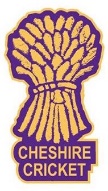 Cheshire Cricket Board have arranged an after-school club for KS2 children which will run on Thursday afternoon 3:30pm – 4:15pm during Autumn term 1. Sessions are charged at £4 per week.The club is open to all children and P.E kit is required. Please ensure your child has a drink with them too. Places will be given on a first come, first served basis, so please book a place asap to avoid disappointment.Cheshire Cricket Board coaches will be following government and ECB guidance to adhere to Covid-19 protocols. All kit will be cleaned prior to each session, and lesson plans have been adapted to reduce the sharing of equipment where ever possible.To book a place at the club, simply return the attached slip with payment to the school office. …………………………………………………………………………………………….Childs Name: ……………………………...…………………………………...
Contact Number: ………………..............................…................
Signed: (Parent/Guardian) ……………………………………………….WeekTick1Thursday 8th September2Thursday 15th September3Thursday 22 September4Thursday 29th September5Thursday 6th October6Thursday  13th October7Thursday 20th October